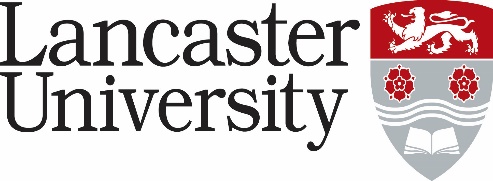 PERSON SPECIFICATIONLecturer in French or Francophone Studies, Grade 7/8Vacancy Ref: *· Application Form – assessed against the application form and curriculum vitae. Evidence will be “scored” as part of the shortlisting process.· Supporting Statement – assessed against additional information provided by the candidate. Evidence will be “scored” as part of the shortlisting process.· Interview – assessed during the interview process by either competency based interview questions, tests, presentation etc.CriteriaEssential/DesirableGrade 7Essential/DesirableGrade 8* Application Form/ Supporting Statements/ Interview PhD in French or Francophone Studies or comparative cultural studies or award due within 12 months. Please give details of your PhD, stating awarding institution, date of award, discipline/specialism.EssentialEssentialApplication /supporting statementAn excellent publications record in Modern French or Francophone Studies (which may include cultural, sociolinguistics, and translation specialisations) or comparative cultural studies (including modern French or Francophone studies) commensurate with the candidate’s level of professional development. Please list your most significant publication(s)Essential EssentialSupporting statement/InterviewA well-developed research profile and ability to secure external research funding or the potential to develop in this respect. Please give details, including value, of any successful awards.EssentialEssentialSupporting statement/InterviewAbility to teach and to supervise undergraduate and postgraduate students in students in all fields and periods of French and Francophone Studies, language and culture and cognate fields. Experience of teaching in Higher Education.  Please state your teaching and supervisory experience.EssentialEssentialSupporting statement/InterviewFluency in French appropriate for teaching in Higher Education. Please state your experience.EssentialEssentialSupporting statement/InterviewExperience of module design, curriculum development and quality assurance.DesirableEssentialSupporting statement/InterviewAbility to work cross-culturally on the department’s comparative modules in related fields such as cultural studies from a European and/or global perspective.EssentialEssentialSupporting statement/InterviewPlease write a well-founded rationale for applying for this post including indicating how your research fits with the expertise of the Department (max 500 words).EssentialEssentialSupporting statement/InterviewAbility to work co-operatively and flexibly with colleagues in a team-based environment, and to undertake appropriate administrative duties and/or leadership roles, including engagement/outreach and admissions and recruitment activities. EssentialEssentialSupporting statement/InterviewExcellent communication and interpersonal skills, including the ability to relate to a wide range of audiences.EssentialEssentialSupporting statement/InterviewKnowledge of another language taught by the department (German, Italian, Mandarin, Spanish)DesirableDesirableSupporting statement/Interview